Term 4 Homework Grid - Year 4 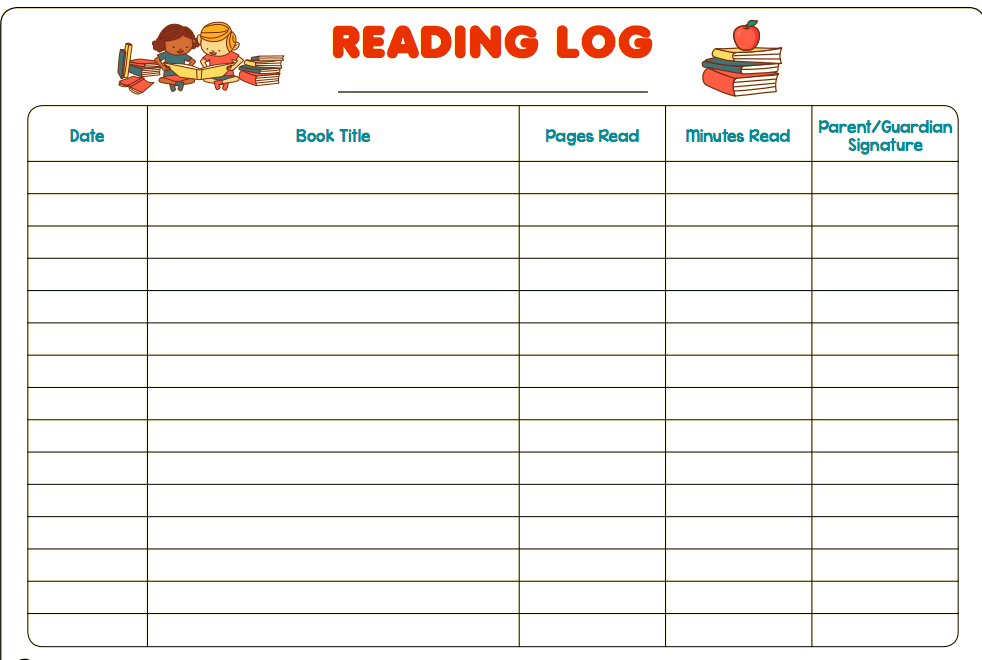 Homework InstructionsIn term 4, homework will consist of a two-page grid to be used for the term. Reading, reading log & times-tables should be completed every week. Students must also select and complete at least one (1) other task from the literacy and numeracy learning areas, per week and at least one (1) task from any other learning area, per week.Students will use their homework book for homework tasks. This will go home on the Monday of weeks 2, 4 & 6 & is to be returned on the Thursday of weeks 3, 5 & 7 for monitoring & feedback. Weeks 8 & 9 we will reflect a more festive focus, remaining homework-free Writing Write a short paragraph which describes the setting of a book you are reading.Draw a flow chart ordering 5 important events from the book you are reading.Write a short factual recount about a place you have previously visited. Language/VocabularyLook through old newspapers or magazines and cut out any examples of text connectives you find. Use these examples to create a connectives collage.Use prepositional phrases to finish this sentence: I walked… Try to come up with at least 10 different endings e.g. I walked through the glass door. Create a word bank of technical vocabulary (words) related to our HaSS Early European Explorers Unit by brainstorming at least 20 words that you already know or have heard and learned about in class. Maths - NumeracyLearn your times-tables daily, up to 10x10 & their related division facts.Draw visual representations for 3 x 3, 4 x 6 and 6 x 8. Write a sentence to explain each drawing.Draw visual representations for 9 ÷ 3, 24 ÷ 6 and 16 ÷ 8. Write a sentence to explain each drawing.Write 5 real-life word problems that need to be solved using multiplication. Answer each problem and show your working.Write 5 real-life word problems that need to be solved using division (no remainder). Answer each problem and show your working.Create number sequences that increase by 3, 6 and 9. Make sure there are at least 10 numbers in each sequence. Start each sequence with the number 7.Create number sequences that decrease by 4, 7 and 8. Make sure there are at least 10 numbers in each sequence. Start each sequence with the number 120.Using a take-away menu, order dinner for your family. List each item and how much it costs, then calculate the total price. Use a calculator to check your calculations.Measurement & GeometryWrite five time problems that involve some (or all) of the following times: 8:00 am, 1 hr and 40 mins, 1300, 1700, 7:30 pm, 11:45 pm, 4 hours, 6 hours and 5 mins.Draw a symmetrical picture or pattern of your own choice. Colour your picture or pattern, making sure that the colours maintain the symmetry.Statistics & ProbabilityDraw a column graph to represent the age of each member of your family (including yourself). Literacy – ReadingRead each night/day to yourself or another person for at least 20 minutes and record this in your ‘Homework Reading Log’.Ask a parent of older sibling to read aloud to you for at least ten minutes a day.Define 10 new or unusual words found in a book you are reading.Draw and describe the main character of the book you are reading.Writing Write a short paragraph which describes the setting of a book you are reading.Draw a flow chart ordering 5 important events from the book you are reading.Write a short factual recount about a place you have previously visited. Language/VocabularyLook through old newspapers or magazines and cut out any examples of text connectives you find. Use these examples to create a connectives collage.Use prepositional phrases to finish this sentence: I walked… Try to come up with at least 10 different endings e.g. I walked through the glass door. Create a word bank of technical vocabulary (words) related to our HaSS Early European Explorers Unit by brainstorming at least 20 words that you already know or have heard and learned about in class. Maths - NumeracyLearn your times-tables daily, up to 10x10 & their related division facts.Draw visual representations for 3 x 3, 4 x 6 and 6 x 8. Write a sentence to explain each drawing.Draw visual representations for 9 ÷ 3, 24 ÷ 6 and 16 ÷ 8. Write a sentence to explain each drawing.Write 5 real-life word problems that need to be solved using multiplication. Answer each problem and show your working.Write 5 real-life word problems that need to be solved using division (no remainder). Answer each problem and show your working.Create number sequences that increase by 3, 6 and 9. Make sure there are at least 10 numbers in each sequence. Start each sequence with the number 7.Create number sequences that decrease by 4, 7 and 8. Make sure there are at least 10 numbers in each sequence. Start each sequence with the number 120.Using a take-away menu, order dinner for your family. List each item and how much it costs, then calculate the total price. Use a calculator to check your calculations.Measurement & GeometryWrite five time problems that involve some (or all) of the following times: 8:00 am, 1 hr and 40 mins, 1300, 1700, 7:30 pm, 11:45 pm, 4 hours, 6 hours and 5 mins.Draw a symmetrical picture or pattern of your own choice. Colour your picture or pattern, making sure that the colours maintain the symmetry.Statistics & ProbabilityDraw a column graph to represent the age of each member of your family (including yourself). HaSSCreate a table with two headings: Risks and Rewards. List at least 5 possible risks and 5 possible rewards for early explorers setting out on a new voyage.Pretend you are a sailor on an early explorer’s ship. Write a diary entry to describe your experiences on board the ship.TechnologiesWrite a list of rules that you should follow if you are participating in an online environment, such as a class forum or a webchat.Our World Each day, record an action you have taken that has shown empathy or respect for someone else’s feelings and/or rights.HaSSCreate a table with two headings: Risks and Rewards. List at least 5 possible risks and 5 possible rewards for early explorers setting out on a new voyage.Pretend you are a sailor on an early explorer’s ship. Write a diary entry to describe your experiences on board the ship.TechnologiesWrite a list of rules that you should follow if you are participating in an online environment, such as a class forum or a webchat.Health – Must do Items* Research games from your country of heritage to teach your class how to play them [during weeks 8 & 9].* Investigate how medications and other substances can be stored safely at home and why it is important to store these items safely?* Please write a brief, informative paragraph to inform others of your findings. You may also choose to add a diagram/drawing.